ВОПРОСЫ ДЛЯ ПОДГОТОВКИ К ЭКЗАМЕНУПО УЧЕБНОЙ ДИСЦИПЛИНЕ«Информатика»для студентов II курса по специальности15.02.08 Технология машиностроения2018-2019 учебный годВ.Х. Джаббаров, С.С. КраснослободскаяРаздел 1 Пакеты прикладных программ Теоретические вопросы:Информатика. Основные цели и задачи информатики.Информатизация общества. Информационные ресурсы.Информация. Информационные процессы в природе, технике, обществе.Основные понятия и технологии автоматизированной обработки информации.Организация размещения, обработки, поиска, хранения, передачи информации.Общий состав и структура ПЭВМ и вычислительных систем.Программное обеспечение вычислительной техники.Системное и прикладное программное обеспечение.Операционные системы. Типы операционных систем. Программы - оболочки.Информационная безопасность.Компьютерные вирусы. Антивирусные средства защиты информации.Защита информации от несанкционированного доступа.Администрирование в локальных сетях.Технологии обработки графической информации.Программные системы обработки графической информации.Компьютерная графика.Возможности и перспективы развития компьютерной графики.Мультимедийные технологии обработки и представления информации.Мультимедиа системы.Технологии обработки текстовой информации.Текстовый процессор Ms Word. Назначение и основные возможности.Приемы работы с текстом в текстовом процессоре  Word.Создание, просмотр формул в текстовом процессоре Word.Создание нумерованных и маркированных списков.Использование редактора формул.Работа с таблицами в текстовом процессоре Word.Создание и форматирование таблиц в текстовом процессоре Word.Разработка внешнего вида страниц в текстовом процессоре Word. Работа с графическими объектами в текстовом процессоре Word.Работа с диаграммами в текстовом процессоре Word.Технологии обработки числовой информации.Табличный процессор Excel. Назначение и основные возможности.Адресация ячеек. Автоматизация ввода данных в Ms Excel.Вычисления в электронных таблицах. Использование стандартных функций.Создание диаграмм в Ms Excel.Ввод, редактирование и форматирование данных в электронных таблицах.Операции с рабочими листами в Excel.Работа с ячейками (ввод данных, редактирование содержимого ячейки, способы выделения группы ячеек).Сортировка данных в списках.Добавление промежуточных итогов.Автоматизированные информационные системы.Системы автоматизации документооборота и учёта.Автоматизированные системы управления.Автоматизация офиса.История возникновения компьютерной графики.Виды и области применения компьютерной графики.Оформление конструкторской и технологической документации.Виды изделий. Виды конструкторских документов.Система стандартов ЕСКД. Форматы. Линии. Шрифты.Общие сведения о системах автоматизированного проектирования. Примеры САПР.Общая классификация САПР.Классификация CAD/CAM/CAE - систем. Сравнительный анализ CAD/CAM/CAE - систем. Общие сведения о системе КОМПАС. Требования к аппаратным средствам. Принципы построения графических приложений.Общие приемы работы в системе КОМПАС. Запуск системы. Состав и настройка интерфейса системы.Основные типы документов в КОМПАС. Типы файлов. Управление документами.Системы координат, единицы измерения. Управление изображением в окне документа. Выделение и удаление объектов. Отмена и повтор действий. Использование буфера обмена. Импорт, экспорт. Вывод на печать.Использование привязок в КОМПАС.Использование слоев. Приемы создания 2D геометрических объектов.Приемы редактирования 2D геометрических объектов.Использование вспомогательных построений в КОМПАС.Оформление чертежа. Основная надпись чертежа.Общие сведения о размерах. Линейные размеры. Диаметральные и радиальные размеры. Угловые размеры.Простановка размеров в КОМПАС.Геометрические построения. Деление окружности на равные части.Лекальные кривые. Построение сопряжений.Виды. Разрезы. Сечения. Выносные элементы.Штриховка областей. Графическое изображение материалов в сечениях.Аксонометрические изображения.Условности и упрощения. Ввод и редактирование текста.Ввод технологических обозначений.Ввод обозначения шероховатости.Ввод обозначений базовых поверхностей и допусков формы и расположения поверхностей.Технологии хранения, поиска и сортировки информации.Компьютерные сети. Локальные и глобальные компьютерные сети.Классификация компьютерных сетей. Сетевые топологии.История формирования всемирной сети Internet. Современная статистика Internet.Глобальная сеть Интернет. Основные сервисы Интернет.Сетевые технологии обработки информации.Глобальная адресация. Доменная система имен.Всемирная паутина WWW.Практические задания: На формате А3 выполнить три вида детали, выполнить необходимые разрезы, оформить чертеж (нанести размеры, заполнить основную надпись чертежа).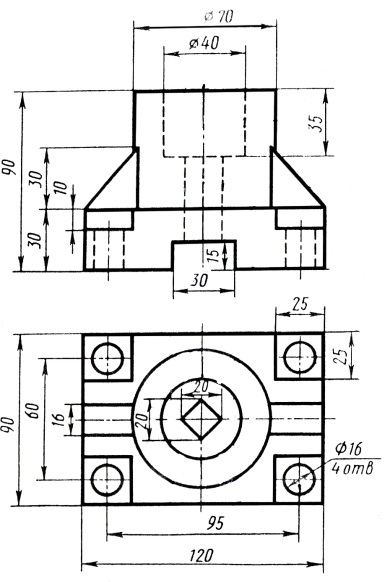 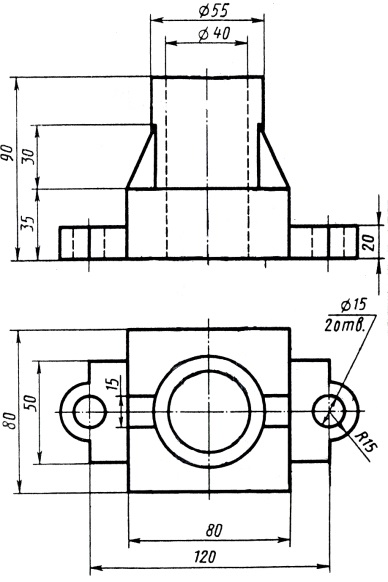 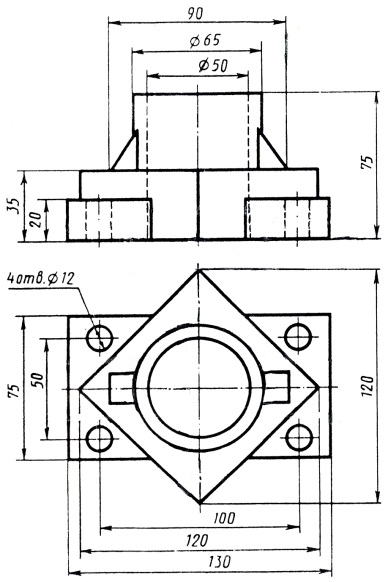 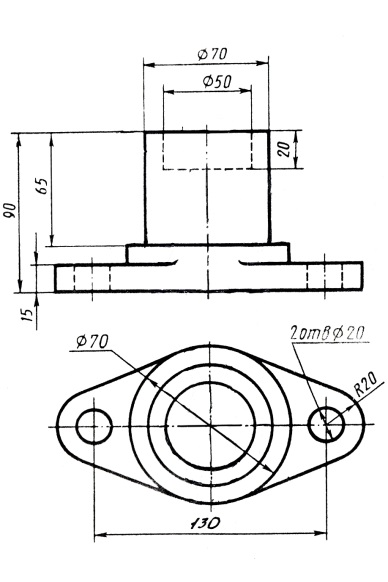 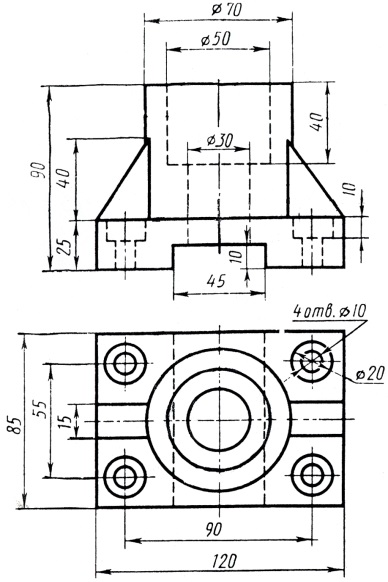 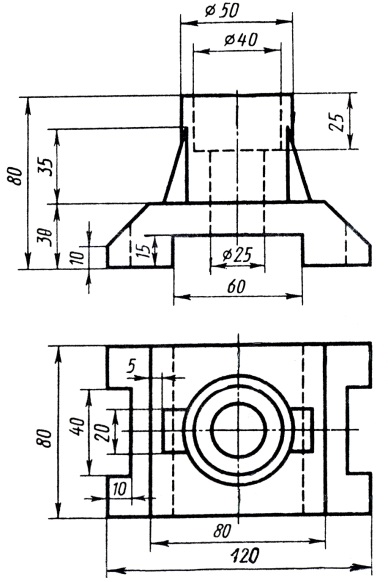 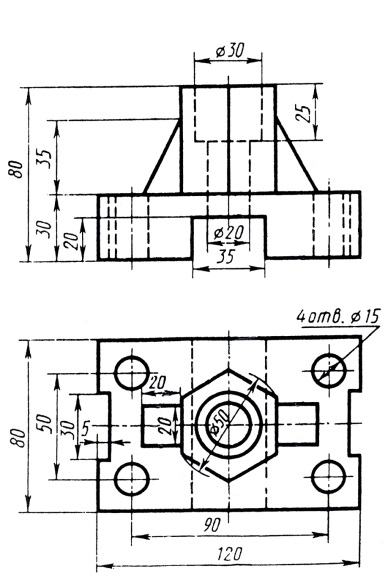 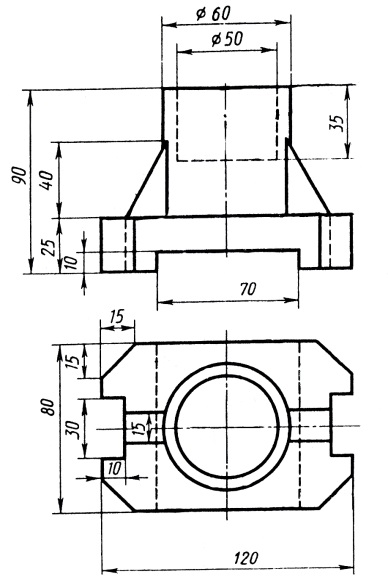 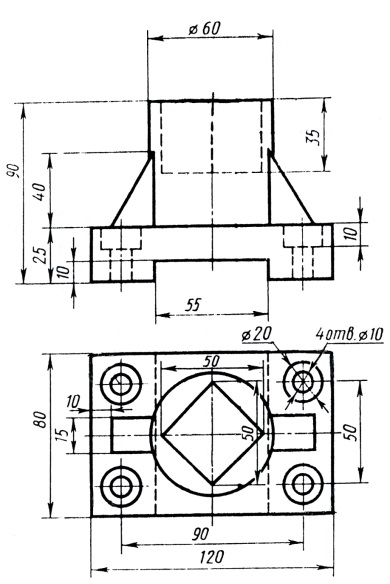 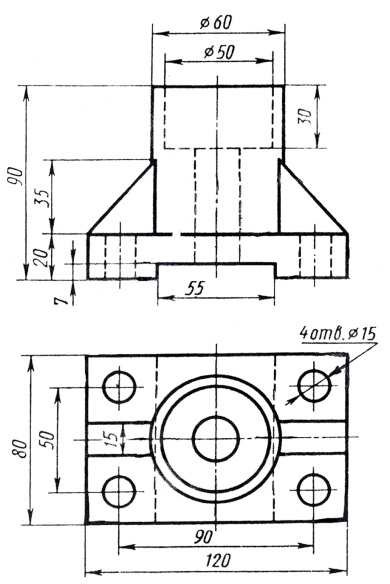 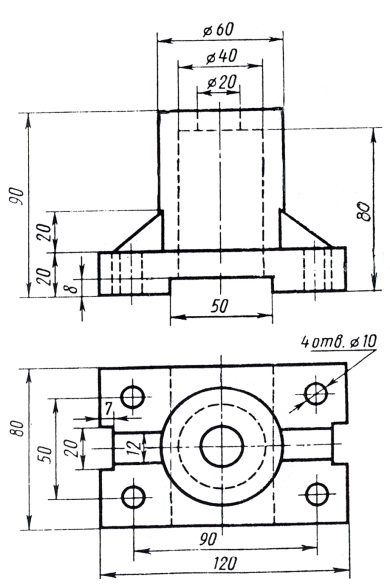 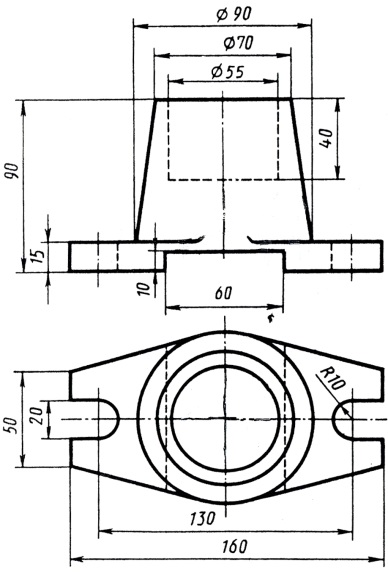 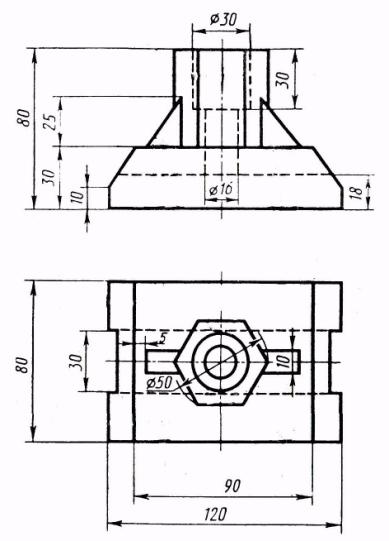 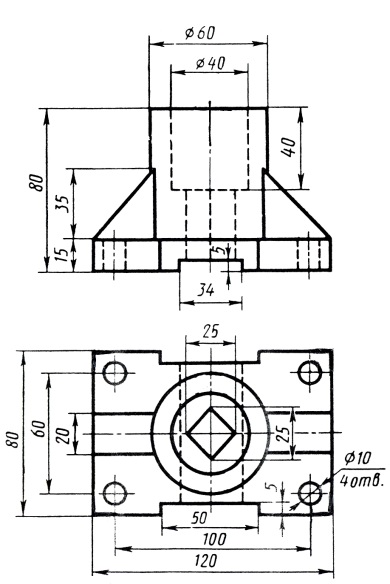 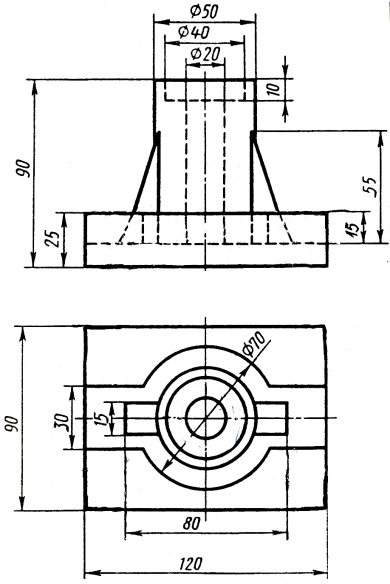 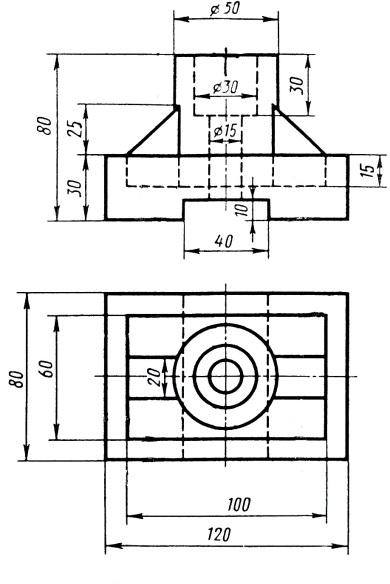 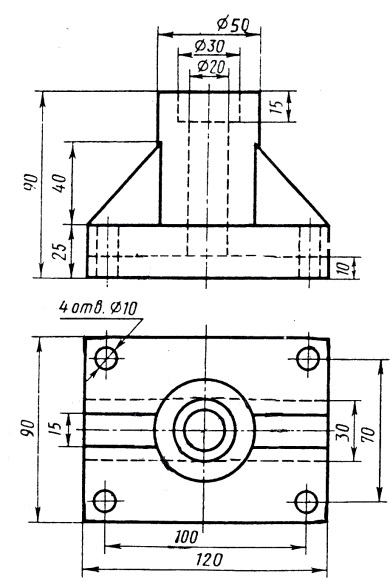 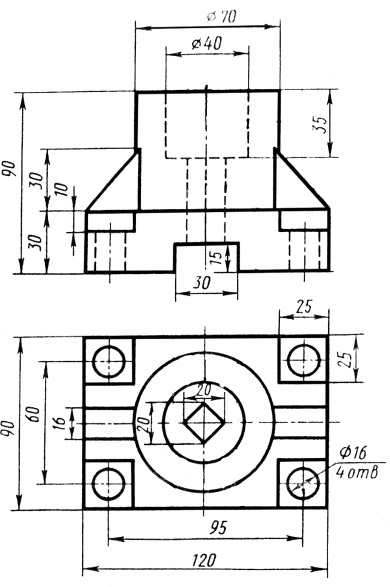 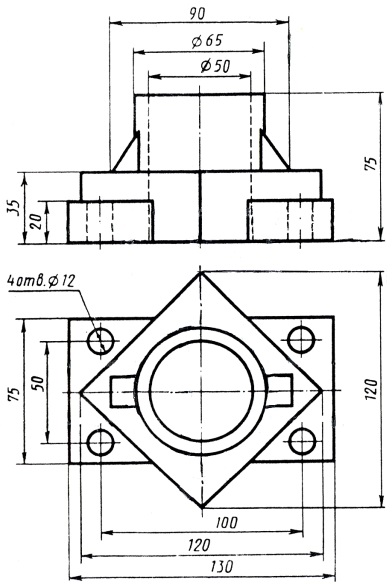 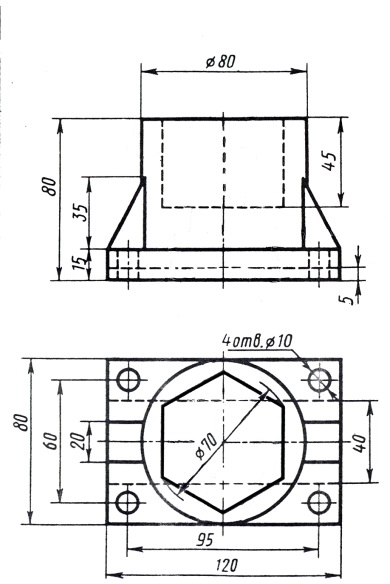 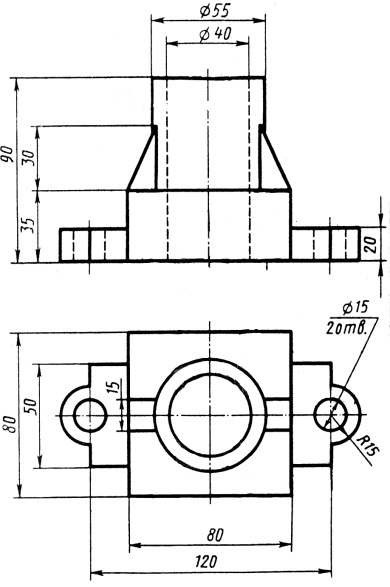 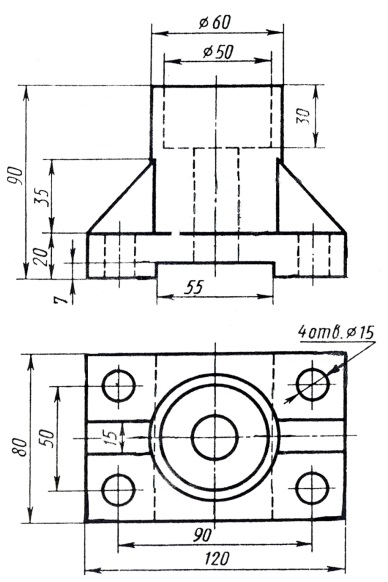 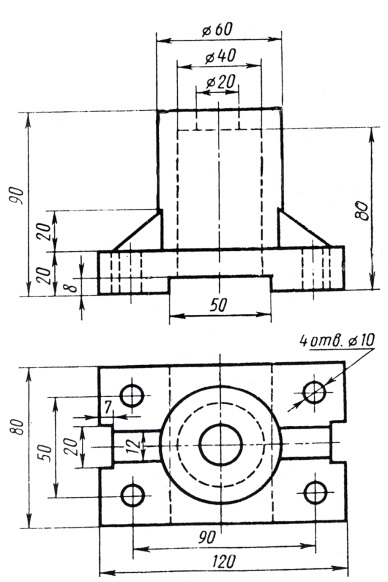 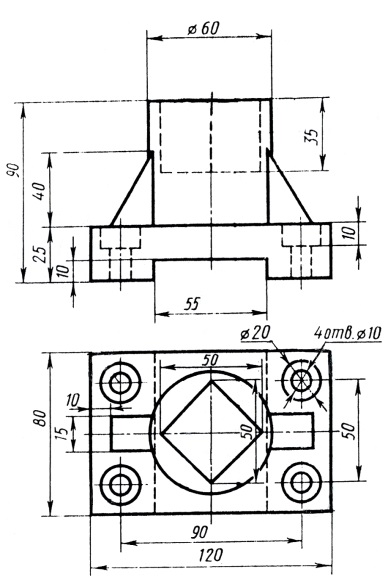 СПИСОК ЛИТЕРАТУРЫ И ИСТОЧНИКОВОсновная:Для преподавателейИнформатика. Базовый курс/ Симонович С.В. и др. -СПб.: Издательство “Питер”, 2014.- 640 с.Информатика. Уч.пособие для СПО. Под ред. Черноскутовой И.А. – СПб.: Издательство “Питер”, 2014.- 272 с.Потемкин А.Е. Твердотельное моделирование в системе КОМПАС-3D. – СПб.: БХВ-Петербург, 2014. – 512 с.http://windows.edu.ru/http://fcior.edu.ru/Для студентовИнформатика. Базовый курс/ Симонович С.В. и др. -СПб.: Издательство “Питер”, 2014.- 640 с.Информатика. Уч.пособие для СПО. Под ред. Черноскутовой И.А. – СПб.: Издательство “Питер”, 2014.- 272 с.Потемкин А.Е. Твердотельное моделирование в системе КОМПАС-3D. – СПб.: БХВ-Петербург, 2014. – 512 с.http://windows.edu.ru/http://fcior.edu.ru/Дополнительная:Для преподавателейИнформатика. Учебник для среднего профессионального образования. Е.В. Михеева, О.К. Титова. – М.: Академия, 2012. – 352с.Информатика. Хлебников А.А. Учебник для ССузов. – Ростов н/Д: Феникс, 2014.Для студентовИнформатика. Учебник для среднего профессионального образования. Е.В. Михеева, О.К. Титова. – М.: Академия, 2012. – 352с.Информатика. Хлебников А.А. Учебник для ССУЗ